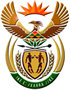 DEPARTMENT: PUBLIC ENTERPRISESREPUBLIC OF SOUTH AFRICANATIONAL ASSEMBLYQUESTION FOR WRITTEN REPLYQUESTION NO.:	PQ 4076QUESTION:  4076.	Ms O M C Maotwe (EFF) to ask the Minister of Public Enterprises: What (a) procurement processes were followed when the Rand Merchant Bank, in which he owns shares, was appointed as transaction advisor to select a Strategic Equity Partner for the SA Airways and (b) role did he play in the appointment of the specified bank?  NW5087EREPLY:(1) (a)	The process that was followed in appointing Rand Merchant Bank (RMB) as the transaction advisor was through competitive bidding process carried out by South African Airways (SAA). The Department opted to participate in the contract that had been concluded by another organ of state, in this case SAA. (1) (b) Minister did not play a role in the appointment of RMB by SAA or the Department. 